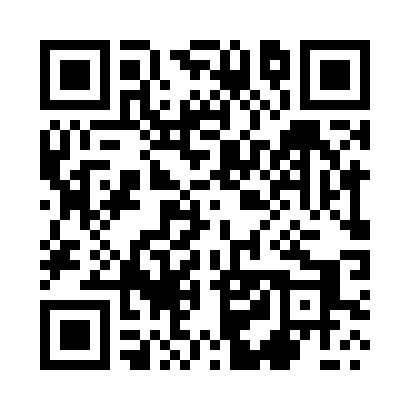 Prayer times for Pyrnik, PolandWed 1 May 2024 - Fri 31 May 2024High Latitude Method: Angle Based RulePrayer Calculation Method: Muslim World LeagueAsar Calculation Method: HanafiPrayer times provided by https://www.salahtimes.comDateDayFajrSunriseDhuhrAsrMaghribIsha1Wed2:545:2712:546:018:2210:432Thu2:505:2512:546:038:2410:473Fri2:465:2312:546:048:2510:504Sat2:425:2112:546:058:2710:535Sun2:405:1912:536:068:2910:576Mon2:395:1712:536:078:3011:007Tue2:385:1612:536:078:3211:008Wed2:385:1412:536:088:3311:019Thu2:375:1212:536:098:3511:0210Fri2:365:1012:536:108:3711:0211Sat2:365:0912:536:118:3811:0312Sun2:355:0712:536:128:4011:0413Mon2:345:0612:536:138:4111:0414Tue2:345:0412:536:148:4311:0515Wed2:335:0312:536:158:4411:0616Thu2:335:0112:536:168:4611:0617Fri2:325:0012:536:178:4711:0718Sat2:314:5812:536:188:4911:0819Sun2:314:5712:536:188:5011:0820Mon2:304:5612:536:198:5211:0921Tue2:304:5412:536:208:5311:1022Wed2:294:5312:536:218:5511:1023Thu2:294:5212:546:228:5611:1124Fri2:294:5112:546:238:5711:1125Sat2:284:4912:546:238:5911:1226Sun2:284:4812:546:249:0011:1327Mon2:284:4712:546:259:0111:1328Tue2:274:4612:546:269:0211:1429Wed2:274:4512:546:269:0411:1430Thu2:274:4412:546:279:0511:1531Fri2:264:4412:556:289:0611:16